Projektowanie własnego t shirtuProjektowanie własnego t shirtu to świetna zabawa i okazja, by pokazać wszystkim własną kreatywność.Własny t shirt - czy warto samodzielnie zaprojektować?Dzięki samodzielnemu projektowaniu nadruków na koszulki możesz wyróżnić się z tłumu i pokazać wszystkim swoje zdanie, punkt widzenia oraz sympatie i antypatie. Projektowanie własnego t shirtu nie musi i nie jest trudne! Generator koszulek, narzędzie dostępne na naszej stronie, czyni projektowanie własnego t shirtu banalnie prostym. Stworzenie nawet skomplikowanego i wieloaspektowego wzoru stanie się proste i łatwe jak bułka z masłem. Możesz skorzystać z w pełni darmowych podpowiedzi, gotowych grafik i dostępnych fontów, które pomogą stworzyć taką grafikę, jaką chcesz. Jednocześnie możesz stworzyć własny nadruk od a do z, który będzie w pełni Twój.Projektowanie własnego t shirtuProjektowanie własnego t shirtu to najprostsza rzecz na świecie - skorzystaj z generatora koszulek dostępnego na stronie sklepu Koszulkomat i w zabaw się w artystę plastyka tworzącego unikalne T-shirty. Dzięki temu będziesz mógł pokazać swój wyjątkowy styl każdemu i udowodnić, że Twoja osobowość jest jedyna w swoim rodzaju. Już nigdy nie będziesz musiał sięgać po przypadkowe koszulki w sklepach. Nigdy nie spotkasz osoby, która nosi takie samo ubranie jak ty! 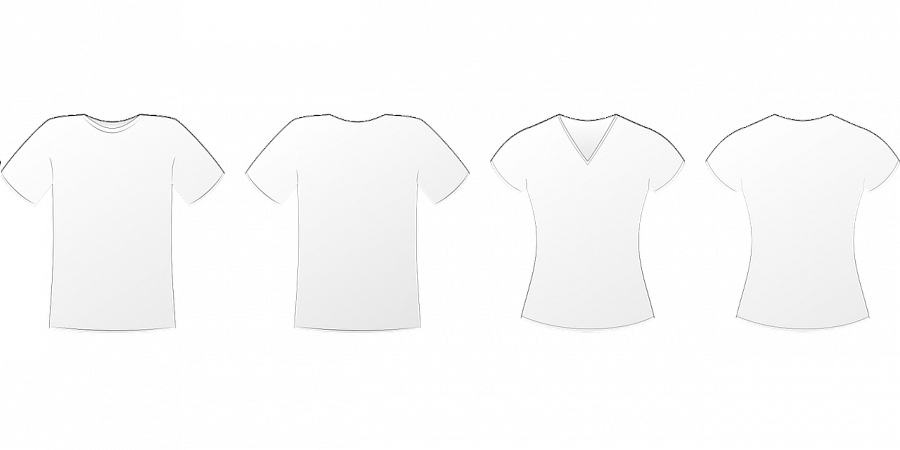 